Manweb Pension Scheme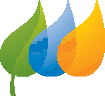 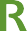 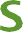 Nomination for Dependant’s Pension BenefitBefore completing this form, please read the Member Guide, available on www.sppensions.com Please use BLOCK CAPITALS to complete the form. To: The Trustee of the Manweb Group of the ESPSLocationWhere there is no spouse or civil partner, the Rules of the Scheme provide for all or part of the dependant’s pension to be paid at the discretion of the Group Trustee. A dependant can include any person who, in the opinion of the Group Trustee, was wholly or partly dependent upon the earnings of a member.Dependant’s details SurnameAddressRelationshipI understand that this request is not binding on the Trustee.I authorise the Trustee, Scheme Administrator and the Company to hold and process my personal data and sensitive personal data and the data I have provided about my dependants and beneficiaries in accordance with current data protection legislation, for the purpose of running the Scheme and for the purpose of determining the recipients of and administering any benefits payable to me and on my death.